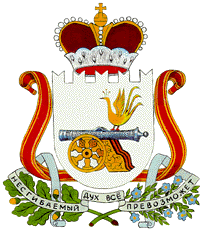                                                           СОВЕТ ДЕПУТАТОВ                СОБОЛЕВСКОГО СЕЛЬСКОГО ПОСЕЛЕНИЯ                         МОНАСТЫРЩИНСКОГОРАЙОНА                                СМОЛЕНСКОЙ ОБЛАСТИ                                      ВТОРОГО СОЗЫВА                                       Р Е Ш Е Н И ЕОт 27.12. 2021 №35Об установлении порядка учёта предложенийграждан по проекту решения Совета депутатовСоболевского     сельского     поселенияМонастырщинского      района      Смоленскойобласти   «О внесении    изменений   в    УставСоболевского    сельского      поселения	                                                                                           Монастырщинского     района      Смоленскойобласти»   и   порядка   участия  граждан   в его обсуждении Руководствуясь пунктом 4 статьи 44 Федерального закона от 06.10.2003 года № 131-ФЗ «Об общих принципах организации местного самоуправления в Российской Федерации,  Совет депутатов Соболевского  сельского поселения Монастырщинского района Смоленской области     РЕШИЛ:Установить следующий порядок учёта предложений граждан по проекту решения  Совета депутатов  Соболевского   сельского поселения Монастырщинского района Смоленской области   «О внесении изменений в Устав  Соболевского   сельского поселения Монастырщинского района Смоленской области» и порядка участия граждан в его обсуждении:1. Ознакомление с проектом решения через средства массовой информации в информационную газету «Соболевский вестник» Монастырщинского района Смоленской области, на  официальном сайте Администрации  Соболевского сельского поселения Монастырщинского района  Смоленской области.2. Приём предложений граждан в письменной форме до 11.01.2022 года по адресу:  д. Соболево, дом №8, Монастырщинского района Смоленской области, эл.почта: adm.sloboda.12@ mail.ru.   3. Анализ поступивших предложений граждан по проекту решения.4. Публичные слушания по проекту решения Совета депутатов  Соболевского   сельского поселения Монастырщинского района Смоленской области  «О внесении изменений в Устав  Соболевского   сельского поселения Монастырщинского района Смоленской области» состоятся 11.01.2022 года в 15.00 часов в помещении Администрации Соболевского сельского поселения Монастырщинского района Смоленской области по адресу: д.Соболево, дом №8, Монастырщинского района Смоленской области.         5. Утверждение проекта решения Совета депутатов  Соболевского   сельского  поселения  Монастырщинского района Смоленской области   «О внесении изменений в Устав  Соболевского   сельского поселения Монастырщинского района Смоленской области» на заседании Совета депутатов  Соболевского   сельского поселения Монастырщинского района Смоленской области.        6. Опубликование проекта решения Совета депутатов  Соболевского сельского  поселения Монастырщинского района Смоленской области «О внесении изменений в Устав  Соболевского  сельского поселения Монастырщинского района Смоленской области» в средствах массовой информации  Соболевского сельского поселения Монастырщинского района Смоленской области в информационной  газете «Соболевский вестник», на  официальном сайте Администрации  Соболевского сельского поселения Монастырщинского района  Смоленской области.7. Настоящее решение подлежит официальному опубликованию после его подписания. Глава муниципального образованияСоболевского   сельского поселенияМонастырщинского района Смоленской области                                                                           В.М.Кулешов